THE CITY OF EDINBURGH COUNCILPUBLIC SAFETYUnmanned Aircraft Vehicle Application for Use within City of Edinburgh Council boundary and on Council managed landINFORMATION ABOUT THE ACTIVITYFilm/Photography/Survey                                                                   Venue(s)Commercial/recreationSet up Date and time                                                                     Start Date of activity End Date of activity                                                De-rig/off site time Drone/UAV details:(Size, Weight, Model, carrying load, category/subcategory*)Please provide a description of your activity which should include the total number of participants (including crew) under your control and noting any persons who may be present that will not be under your control (uninvolved persons).Contact InformationOrganisation/CompanyResponsible person/invoice contact details:     Checklist for information to be submitted:Flight PlanCAA Licence/Permission (if applicable)Proof of competency* (as applicable), e.g. Flyer/Operator IDPublic Liability InsuranceRisk assessment / method statementPermit fee of £120.00 – applicant will be invoiced – provide invoice details, including PO reference if requiredThis form should be completed and submitted to the address noted below.* CAA categories and competencies as of 31.12.20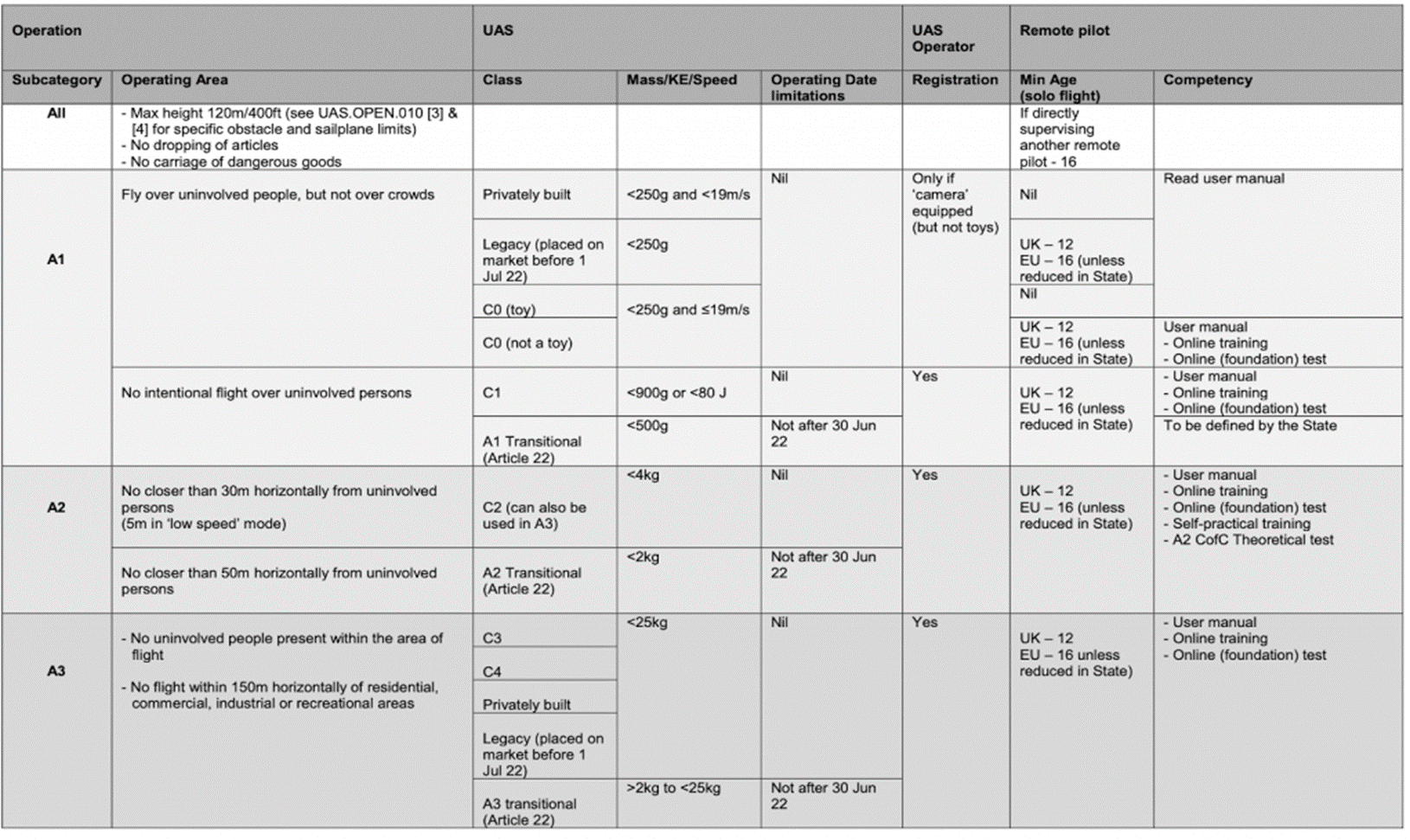 